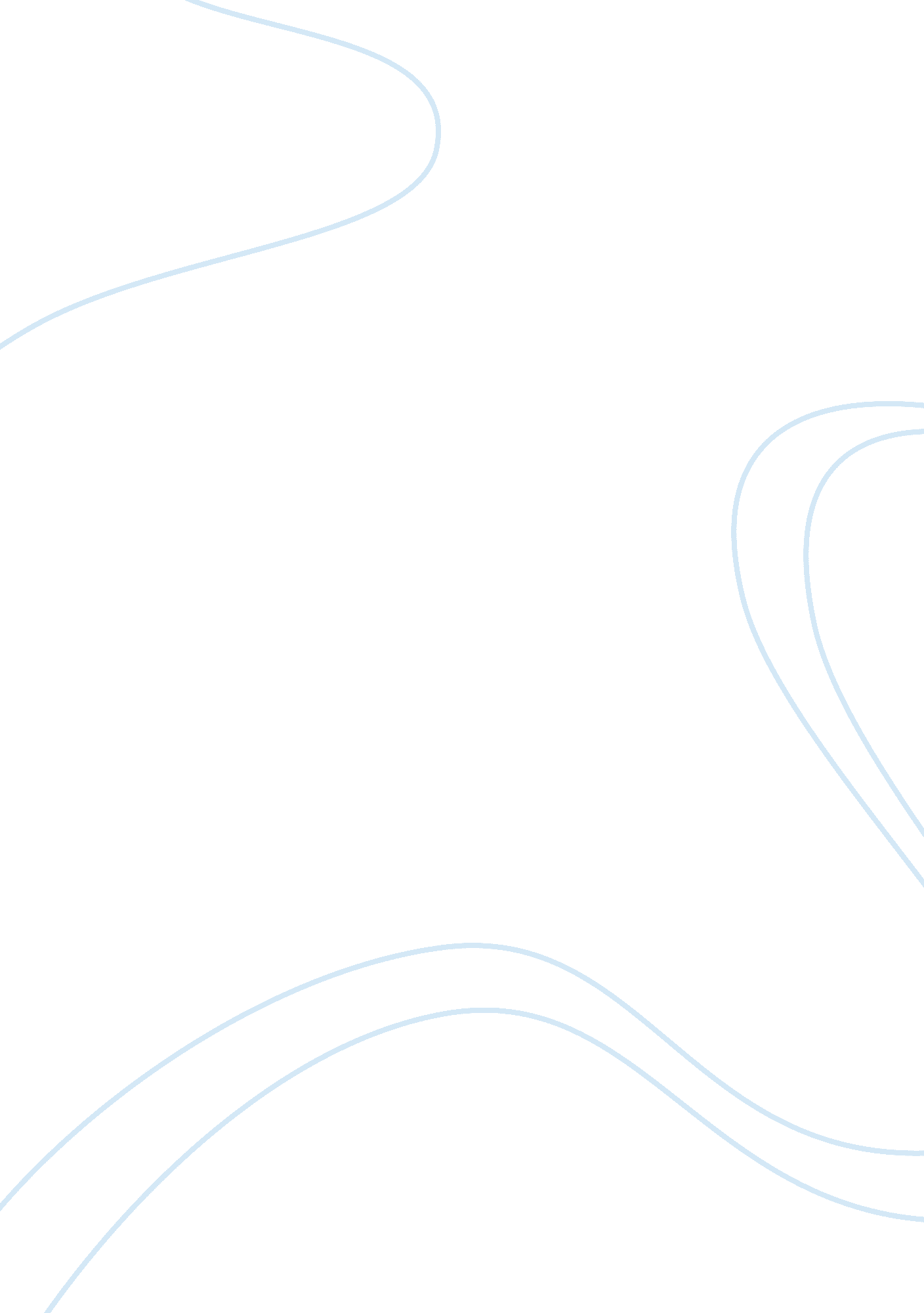 Teen driving project essay sampleHealth & Medicine, Alcoholism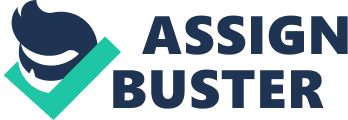 -Equal amounts of alcohol usually affect young people more than older ones. 
-Young people have limited experience in both driving and drinking Statistics from research regarding teen crash rates. -The crash rate for 16-year-old drivers is 1. 8 times higher than drivers of all ages. 
-The crash rate for 16 to 19-year-old drivers is 1. 9 times higher than drivers of all ages. https://www. dmv. ca. gov/teenweb/more_btn6/traffic/traffic. htm How is one organization or group trying to solve this problem? Name group and what they are doing. MADD 
-Mothers Against Drunk Driving 
“ To aid the victims of crimes performed by individuals drive under the influence of alcohol or drugs, to aid the families of such victims and to increase public awareness of the problem of drinking and drugged driving.” How another organization or group is working to solve the problem? Name the group and what they are doing. SADD (Students Against Destructive Decisions) 
Gets students to support and assist their peers in making intelligent, healthy decisions. Spreading the word about the dangers and consequences of drinking and drunk driving has built a network in schools and communities nationwide Part 2 – Solutions for the Issue Section Heading 
Information 
Something else that should be done to help solve or curb the problem. My own ideas for solving this problem. This may not be something that is currently being done. 
What I can personally do to make more people aware of this issue? 